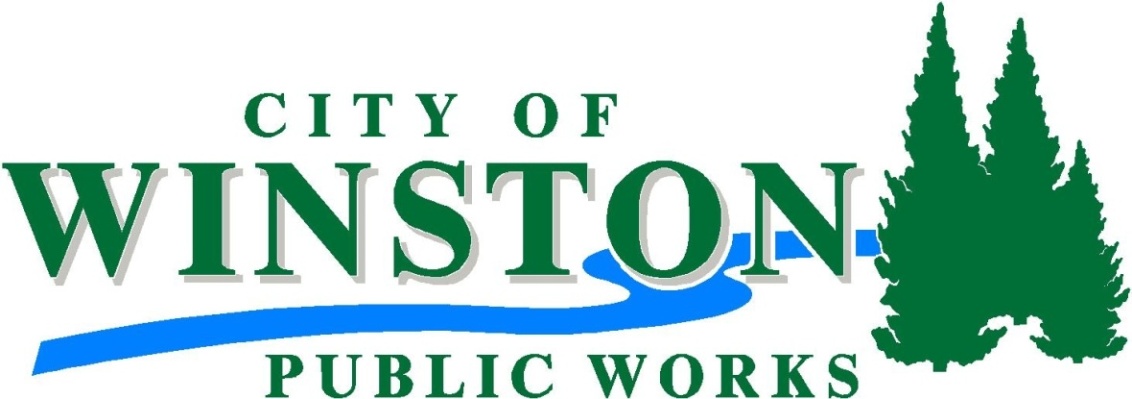                201 NW Douglas Blvd                                                                                         Phone:  541-679-6114               Winston, OR 97496                                                                                              Fax:  541-679-0496 Utility / Parks Worker $ 11.33 per hour DOEFull Time Position Monday – Friday 7:30 Am – 4:00 PMEDUCATION:* High school diploma or equivalent EXPERIENCE:* 6 Months     (Carpentry experience is desirable)QUALIFICATIONS KNOWLEDGE OF: * Tools used in the care and maintenance of city parks and equipmentAbility to:* Operate various hand held and motorized equipment* Understand and carry out both written and verbal instructions* Understand the use and need of SDS* Maintain cooperative relationships with fellow employees and the general public* Must have valid Oregon driver’s license* At least 18 years of age, must pass pre-employment drug screening and back ground check* Ability to lift 50 Lbs* Service and maintain equipment used in grounds maintenance* Work out door in all weather conditions  ESSENTIAL JOB FUNCTIONS – RESPONSIBILITIES: * Remove weeds by hand  * Pressure wash concrete* Wash and wax city vehicles* Repair - maintain - playground equipment* Repair chain link and wooden fences* Replace and repair picnic tables and bleachers* Remove and or cover graffiti* Spray herbicide for weed control* Install and adjust sprinklers for proper lawn care - maintain – repair and replace broken   irrigation valves and piping * Emptying trash cans * Raking leaves* Mow grass* Trim trees and bushes * Fertilize grass and shrubs* Plant trees – bushes – flowers* Custodian back up on all city buildings * Will assist public works as needed or as directed * Perform routine grounds keeping duties, light maintenance, painting, carpentry and such other duties assumed or assigned within the usual scope of this employment* Other duties as assignedPHYSICAL REQUIREMENTS: The physical demands described here are representative of those that must be met by an employee to successfully perform the essential functions of the job. Reasonable accommodations may be made to enable individuals with disabilities to perform the functions, duties of the job.* Regularly required in an 8 hour shift, to sit for 1-3 hours; stand / walk / move for 6-8 hours* Lifting 50 pounds 35 pounds frequently, with occasional sitting and frequent standing / walking* Frequently required to walk on an uneven surface * Reach with hands and arms, stoop, bend squat* Regularly required to use ladders HOW TO APPLY: Application can be picked up at: City Hall                                                       201 NW Douglas Blvd                                                       Winston Oregon 97496                                                         Phone # 541-679-6739ON Line www.cityofwinston.org Applications must be hand delivered to City Hall to be accepted